Chủ đề 4:                 VÒNG TAY BẠN BÈTiết 1:- Học hát: CHÀO NGƯỜI BẠN MỚI ĐẾN.I. MỤC TIÊU1. Năng lực: - Học sinh bước đầu nhớ được tên, hát rõ lời ca và đúng theo giai điệu bài hát Chào người bạn mới đến.- Bước đầu biết hát kết hợp với nhạc đệm.- Biết hát kết hợp với vỗ tay theo nhịp.2. Phẩm chất:- Giáo dục HS tình cảm yêu thương, trân quý và giúp đỡ bạn bè trong học tập cũng như trong cuộc sống.II. CHUẨN BỊ1. Giáo viên: Nhạc cụ: đàn phím điện tử, bài giảng PowerPoint, nhạc beat bài hát Chào người bạn mới đến.2. Học sinh: SGK Âm nhạc 1, thanh phách.III. TIẾN TRÌNH DẠY HỌC:Nội dung Hoạt động của Giáo viênHoạt động của Học sinh* Giới thiệu bài- Giới thiệu vào nội dung học.- Lắng nghe.* Nghe hát mẫu- Hát mẫu.- Nghe và cảm nhận.* Đọc lời ca- Hướng dẫn đọc lời ca từng câu theo tiết tấu ( 4 câu).Ví dụ:Câu 1: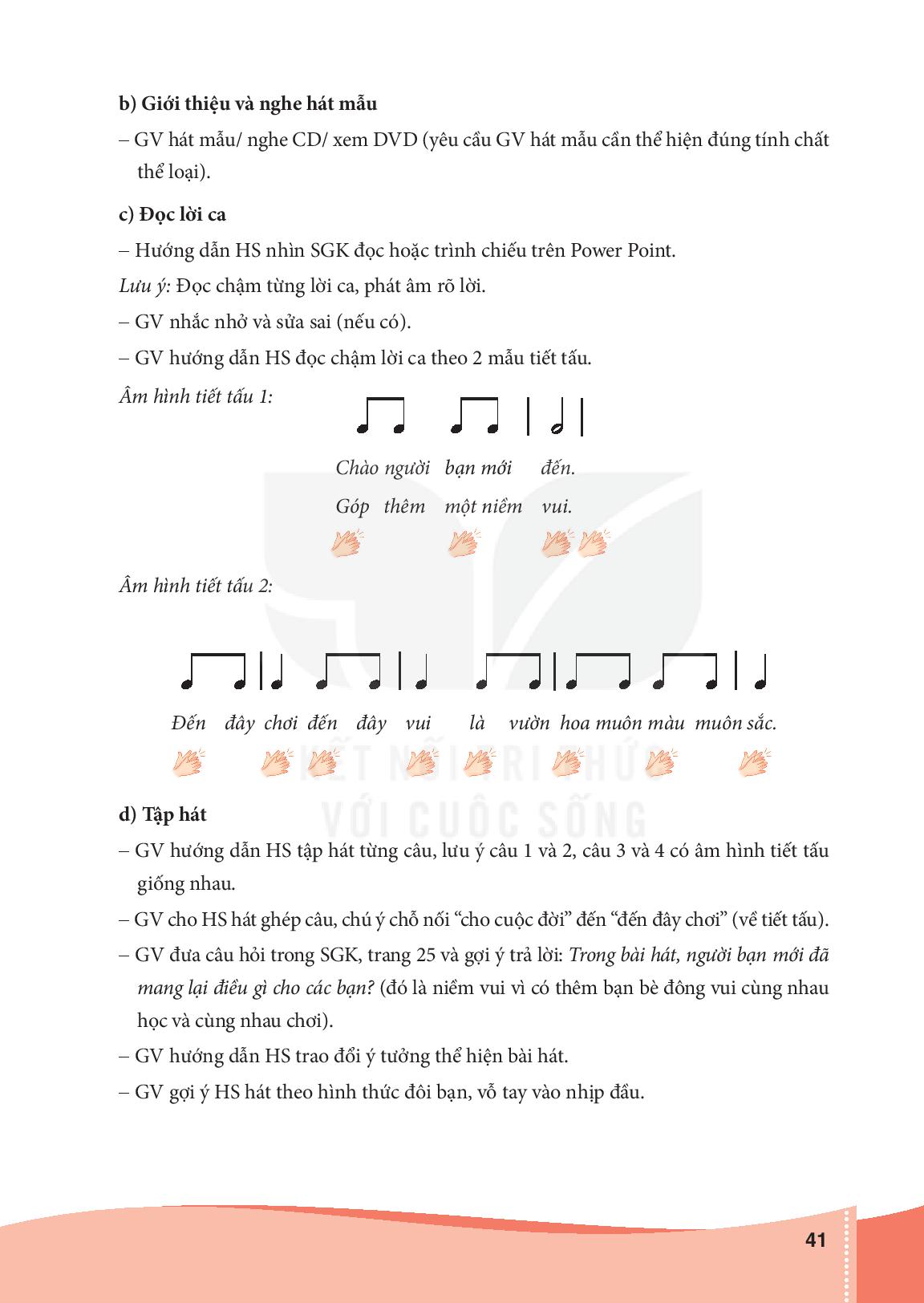 - Đọc theo hướng dẫn của GV từng câu một . ( 4 câu)* Tập hát- Chia bài hát thành 4 câu và hướng dẫn HS hát từng câu móc xích và ghép cả bài. - Đàn giai điệu và hát mẫu từng câu 1, 2 lần và bắt nhịp cho HS hát theo.- Nhận xét và sửa sai.- Lắng nghe và hát theo hướng dẫn.- Thực hiện.- Lắng nghe và sửa sai.* Hát kết hợp gõ đệm theo phách- Yêu cầu HS hát kết hợp gõ đệm theo phách.   Chào người bạn mới đến...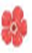 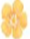 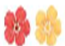 - Thực hiện.- Yêu cầu HS hát kết hợp gõ đệm theo phách.   Chào người bạn mới đến...- Thực hiện.* Cảm nhận về bài hát.- Giáo dục HS tình cảm yêu thương, trân quý và giúp đỡ bạn bè trong học tập cũng như trong cuộc sống.- Nghe và ghi nhớ.* Củng cố- Chia sẻ và cùng hát lại bài hát với người thân trong gia đình.- Lắng nghe và ghi nhớ.